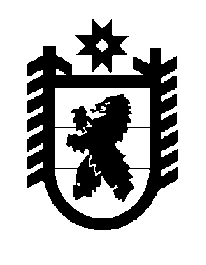 Российская Федерация Республика Карелия    ПРАВИТЕЛЬСТВО РЕСПУБЛИКИ КАРЕЛИЯПОСТАНОВЛЕНИЕот 20 августа 2013 года № 260-Пг. Петрозаводск О внесении изменения в постановление ПравительстваРеспублики Карелия от 4 июля 2013 года № 212-ППравительство Республики Карелия п о с т а н о в л я е т:Внести в приложение к постановлению Правительства Республики Карелия от 4 июля 2013 года № 212-П «О распределении на 2013 год субсидий бюджетам муниципальных образований на реализацию региональной целевой программы «Развитие сферы культуры в Республике Карелия на период до 2013 года» изменение, изложив пункт 3 в следующей редакции:            Глава  Республики  Карелия                                                               А.П. Худилайнен«3.Кемский муниципальный район2343,6».